MOÇÃO Nº Assunto: De congratulações ao Rosita F.C., categoria  Super Master, pelo titulo de Campeão da 7ª Edição da Taça Hazimu Bando de Futebol Série Prata.Senhor Presidente:CONSIDERANDO que a equipe Super Master do Rosita Futebol Clube, na manhã  do dia 09/06/2019, ficou com o título de Campeão  da Taça Hazimu Bando de Futebol Série Prata.CONSIDERANDO  que, de forma aguerrida e de extrema competência, o clube lutou até o apito final de forma humilde e esportiva, ficando com honroso título;CONSIDERANDO, enfim, a importância de todos os atletas do Rosita Futebol Clube  e de seus diretores;APRESENTO à apreciação do Soberano Plenário, na forma regimental, uma MOÇÃO DE CONGRATULAÇÕES ao Rosita Futebol Clube, categoria Super  Master, pelo título de Campeão  da 7ª Edição da Taça Hazimu Bando de Futebol Série Prata, extensiva a todos os atletas.SALA DAS SESSÕES, 10 de junho de 2019.                                                     HIROSHI BANDO            				         Vereador –PP-.Assunto: De congratulações ao Rosita F.C., categoria  Super Master, pelo titulo de Campeão da 7ª Edição da Taça Hazimu Bando de Futebol Série Prata._________________________		_______________________		____________________________________________		_______________________		____________________________________________		_______________________		____________________________________________		_______________________		____________________________________________		_______________________		___________________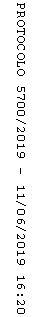 